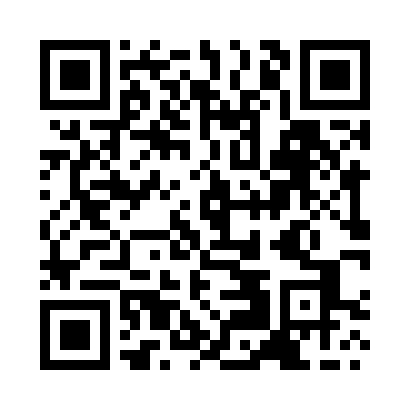 Prayer times for Frechas, PortugalMon 1 Apr 2024 - Tue 30 Apr 2024High Latitude Method: Angle Based RulePrayer Calculation Method: Muslim World LeagueAsar Calculation Method: HanafiPrayer times provided by https://www.salahtimes.comDateDayFajrSunriseDhuhrAsrMaghribIsha1Mon5:367:111:326:027:549:242Tue5:347:091:326:037:559:253Wed5:327:081:326:047:569:264Thu5:307:061:326:047:589:285Fri5:287:051:316:057:599:296Sat5:267:031:316:068:009:307Sun5:247:011:316:068:019:328Mon5:227:001:306:078:029:339Tue5:206:581:306:088:039:3510Wed5:196:561:306:098:049:3611Thu5:176:551:306:098:059:3712Fri5:156:531:296:108:069:3913Sat5:136:521:296:118:079:4014Sun5:116:501:296:118:089:4215Mon5:096:481:296:128:099:4316Tue5:076:471:286:138:109:4417Wed5:056:451:286:138:129:4618Thu5:036:441:286:148:139:4719Fri5:016:421:286:158:149:4920Sat4:596:411:276:158:159:5021Sun4:576:391:276:168:169:5222Mon4:556:381:276:178:179:5323Tue4:536:361:276:178:189:5524Wed4:516:351:276:188:199:5625Thu4:506:341:276:188:209:5826Fri4:486:321:266:198:219:5927Sat4:466:311:266:208:2210:0128Sun4:446:291:266:208:2310:0229Mon4:426:281:266:218:2510:0430Tue4:406:271:266:228:2610:05